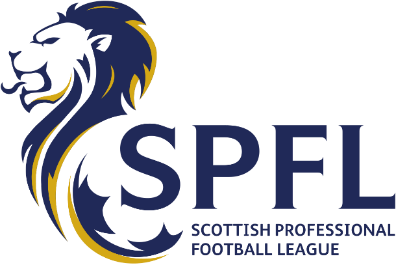 News releaseWednesday, November 25th 2020For Immediate ReleaseSPFL Formally Requests Emergency Meeting with FirstMinisterLeague Warns Failure to Mirror English Fans’ Return Will ‘Sound Death Knell’The SPFL has today written to First Minister Nicola Sturgeon asking for an emergency meeting to endthe lock-out of fans across the country.Following the announcement that clubs in England have been given the green light to welcome fansback, the SPFL’s chief executive Neil Doncaster has issued a direct appeal to the First Minister onbehalf of the country’s 42 professional clubs (see attached letter) to very quickly let Scottish fansback into stadia in carefully-managed, meaningful numbers.Mr Doncaster said: “Scottish football fans are the most passionate in Europe, with more leagueattendances per capita than any other country, so our clubs have been hit far harder by the lock-outthan those in England because we depend much more heavily on gate receipts.“Every major club in Scotland has very detailed, well-founded plans in place for safely returning fansback to stadiums, and thousands upon thousands of Scottish fans are simply desperate to get backquickly to watching their teams in the safety of a carefully-managed, open-air environment.“We are now calling on the First Minister to do the right thing by Scotland’s hard-pressed footballsupporters. If it’s good enough for English fans, it must be good enough for Scottish fans.“If the First Minister refuses to allow football fans all over Scotland to watch their beloved teams incarefully-regulated, limited numbers, complete with track and trace, she will have to explain to themthe clinical difference between Scottish fans and English fans.“Make no mistake, failure to get fans back in the very near future will sound the death knell forsome of our best-loved clubs and no-one wants that.“The First Minister alone has the opportunity to put a smile on the faces of Scottish football fans andgive them a much-needed early Christmas present and we are calling for meaningful, urgentengagement.more2“Despite the enormous financial consequences, our clubs have followed every directive and everyinstruction from the Scottish Government for month after month. Clubs, supporters and playershave been hugely patient. Apart from supporter safety, there is no higher priority for our game. It’snow time to get the fans back.“We have written to the First Minister seeking an emergency meeting, because time is really againstus. We will meet with her at any time, day or night, to fit in with her busy schedule and we await herresponse.“The clubs have done the hard work of putting their plans in place for the safe return of fans inlimited numbers. All we need now is for the First Minister to say ‘Yes’.”